บันทึกภายใน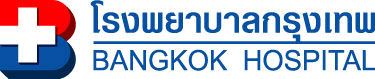 		ที่ :     …………………………                    	                       วันที่  ................................................................                        เรื่อง :    ขออนุญาตใช้ข้อมูลเวชระเบียน โรงพยาบาล ............................................................................................เรียน : 		ผู้อำนวยการโรงพยาบาล.................................................................................................................................                                                         สิ่งที่ส่งมาด้วย :   แบบเก็บข้อมูล (Data collection form, version ……………………..……. dated……………………………….)ข้าพเจ้า.................................... ................................................ หน่วยงาน ...................................................................มีความประสงค์จะทำโครงการวิจัยเรื่อง…………………………………………………………………………………………………… ………………………………………………………………………………………………………………………...……………………โครงการนี้เป็นโครงการศึกษาข้อมูลย้อนหลังจากเวชระเบียนของผู้ป่วยโรค........................................................................ระหว่าง...................................................... ถึง ....................................................  คาดว่าจะมีจำนวนกลุ่มประชากรในการวิจัยครั้งนี้ประมาณ........................ ราย เป็นการศึกษาแบบ  Retrospective study จากเวชระเบียนผู้ป่วย โดยข้อมูลดังกล่าวจะขอเก็บไว้ที่ ...................................................................................................................................จนกว่าโครงการวิจัยจะสิ้นสุด	ข้าพเจ้าขอรับรองว่า ข้าพเจ้าจะเก็บรักษาความลับของข้อมูลดังกล่าวตามหลักเกณฑ์การวิจัยในคนของประเทศไทยและสากลอย่างเคร่งครัดข้าพเจ้าได้รับการรับรองจากคณะกรรมการจริยธรรมการวิจัยในคน ศูนย์การแพทย์โรงพยาบาลกรุงเทพแล้ว จึงขอแนบสำเนาเอกสาร Certificate of Approval (COA) มาด้วย  เพื่อให้ท่านโปรดพิจารณาอนุญาตให้ใช้ข้อมูลเวชระเบียน/สิ่งส่งตรวจ จะเป็นพระคุณยิ่ง								ลงชื่อ .........................................................   					 				(................………………………………….)   	                                          					               หัวหน้าโครงการวิจัย                                                                                                       				   				วันที่ .........................................................       อนุญาตให้ใช้ข้อมูลเวชระเบียน(......................................................................)ผู้อำนวยการโรงพยาบาล...................................วันที่ ................................................................หมายเหตุของคณะกรรมการจริยธรรมการวิจัยในคน ศูนย์การแพทย์โรงพยาบาลกรุงเทพ	ขอให้หัวหน้าโครงการวิจัยจัดทำบันทึกขออนุญาตผู้อำนวยการโรงพยาบาล เพื่อใช้ข้อมูลเวชระเบียนผู้ป่วยโรงพยาบาลนี้ โดยกรอกรายละเอียดทุกอย่าง ลงนามให้เรียบร้อย ส่งคณะกรรมการจริยธรรมการวิจัยในคน พร้อมกับเอกสารประกอบการพิจารณาตั้งแต่ครั้งแรกให้ครบถ้วน	 เมื่อได้รับการรับรองและได้รับใบ COA แล้ว จึงนำ COA แนบกับบันทึกขออนุญาตนี้ ส่งผู้อำนวยการโรงพยาบาล เพื่อได้รับคำอนุญาตก่อนเก็บข้อมูล	                  				 